§1670.  Notification procedure for new federal mandatesEvery agency and department of the State shall submit to the State Budget Officer a list of any new laws, new regulations or other actions that may require the State to comply with any new federal mandate in the current biennium or the next biennium.  [PL 1995, c. 591, §1 (NEW).]Each item listed must include how the mandate is funded, the required implementation date, the citations or rulings authorizing the mandate and a brief description of the intended purpose of the mandate.  [PL 1995, c. 591, §1 (NEW).]On or before January 1st of each year, the State Budget Officer shall compile a complete list of new federal mandates and distribute it to each member of the Legislature and to the Director of the Office of Fiscal and Program Review.  [PL 1995, c. 591, §1 (NEW).]1.  Procedure for changes. [PL 1995, c. 591, §1 (RP).]2.  Allocation. [PL 1995, c. 591, §1 (RP).]3.  Reductions. [PL 1995, c. 591, §1 (RP).]4.  Budget approval.  All budget recommendations pertaining to federal block grants must be submitted as part of the unified current services budget legislation in accordance with sections 1663 to 1666.[PL 1997, c. 424, Pt. B, §1 (NEW).]SECTION HISTORYPL 1981, c. 316, §K (NEW). PL 1981, c. 534, §D (RPR). PL 1995, c. 591, §1 (RPR). PL 1997, c. 424, §B1 (AMD). The State of Maine claims a copyright in its codified statutes. If you intend to republish this material, we require that you include the following disclaimer in your publication:All copyrights and other rights to statutory text are reserved by the State of Maine. The text included in this publication reflects changes made through the First Regular Session and the First Special Session of the131st Maine Legislature and is current through November 1, 2023
                    . The text is subject to change without notice. It is a version that has not been officially certified by the Secretary of State. Refer to the Maine Revised Statutes Annotated and supplements for certified text.
                The Office of the Revisor of Statutes also requests that you send us one copy of any statutory publication you may produce. Our goal is not to restrict publishing activity, but to keep track of who is publishing what, to identify any needless duplication and to preserve the State's copyright rights.PLEASE NOTE: The Revisor's Office cannot perform research for or provide legal advice or interpretation of Maine law to the public. If you need legal assistance, please contact a qualified attorney.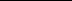 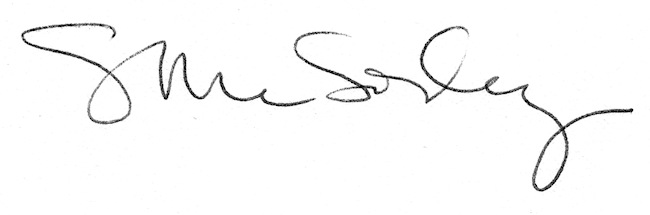 